Тема урока: «Конструктор LEGO Mindstorms EV3».Краткое описание: конспект урока по робототехники. Занятие посвящено изучению деталей конструктора и построению конструкции робота «Базовая модель». Конспект урока рассчитан на обучающихся  первого года обучения независимо от класса.Ф.И.О. учителя: Анкушева Ирина ГеннадьевнаКласс:  5-6 классПредмет: РобототехникаТип занятия: занятие изучения и первичного закрепления новых знанийФорма занятия: комбинированное занятиеЦели урока:Предметные: познакомиться с основными составляющими деталями конструктора Lego Mindsorms EV3, изучить названия элементов конструктора LEGO Mindstorms EV3, научиться находить необходимые детали,  научиться использовать полученные знания в практической работе. Метапредметные: формирование представлений о возможностях конструктора LEGO Mindstorms EV3 в разнообразных областях науки, формировать способности выбора способов деятельности в конкретной ситуации и их корректировки; развивать навыки учебно – познавательной деятельности; формировать элементы критического мышления; оценивать правильность выполнения учебных задач; классифицировать и обобщать.Личностные: воспитание  у обучающихся информационной культуры, развитие внимательности, памяти, мелкой моторики обучающихся, развитие навыков аккуратности в работе, развитие умений работать совместно, взаимопомощи и поддержки в условиях конкурентности. Ожидаемые результаты:Учащиеся должны знать/понимать:названия элементов конструктора;предназначение различных видов деталей;возможности крепления одной детали к другой;основные правила работы с конструктором;правила безопасности при работе с конструктором.Учащиеся должны уметь:быстро найти нужную деталь конструктора;скреплять детали конструктора между собой;выделять путь решения в зависимости от поставленной задачи.Методы обучения: объяснительно-иллюстративный, наглядный, частично-поисковый, исследовательский.Формы организации работы детей: работа в группе, индивидуальная, фронтальная.Средства обучения: действующие модели из конструкторов Lego Mindstorms EV3, презентация для учащихся, проектор, интерактивная доска, Интернет. Используемые ЦОР: презентация, конспект урока, раздаточные материалы.План занятия:1) Организационный этап урока.2) Постановка цели и задач урока. 3) Актуализация знаний обучающихся.4) Объяснение нового материала.5) Первичная проверка понимания6) Первичное закрепление.7) Рефлексия и подведение итогов урока.Ход занятия:1. Организационный этап урока:Здравствуйте, ребята. Сегодня мы с вами познакомимся с интереснейшим робототехническим конструктором Lego Mindstorms EV3. Перед тем как мы начнем с Вами изучать новую тему, я хотела бы узнать с каким настроение Вы пришли на урок. Для этого перейдите по ссылке на сервис linoit.com  и напишите о своем настроении. Ссылка на сервис: linoit.com/users/iankusheva/canvases 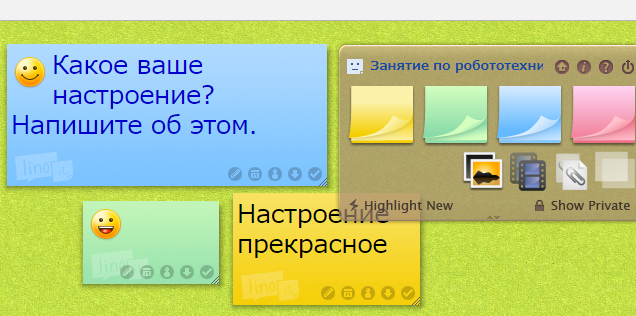 2. Постановка цели и задач урока:  Ребята, как Вы думаете, что мы с Вами сегодня будем изучать на уроке? А какие конструкторы компании Lego вы знаете? Сегодня изучим основные составляющие конструктора LEGO Mindstorms EV3. Итак, тема нашего урока: «Конструктор LEGO Mindstorms EV3». Как вы думаете, чему мы должны с вами сегодня научиться?Задачи нашего урока: ознакомиться с элементами конструктора, узнать предназначение различных видов деталей, рассмотреть возможности крепления одной детали к другой, научиться быстро, найти нужную деталь конструктора, выделять путь решения в зависимости от поставленной задачи.3) Актуализация знаний обучающихся.Предлагаю Вам разгадать кроссворд. Ссылка на кроссворд: https://learningapps.org/display?v=p87ozfha317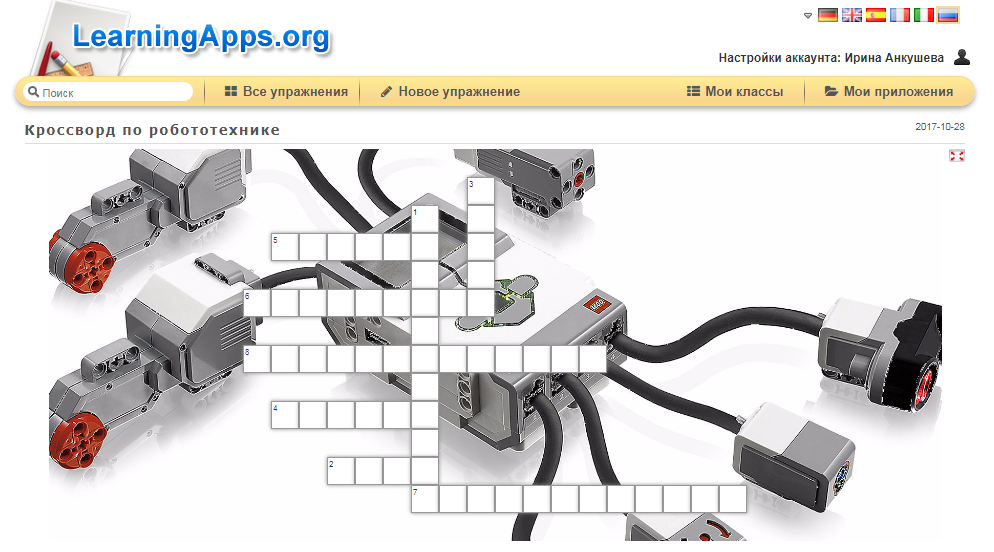 Вопросы к кроссворду:По вертикали:Набор деталей для сборки и моделирования разнообразных предметов.      3.Синоним слова "двигатель"По горизонтали:2. Компания, которая производит популярные конструкторы для детей4. Устройство с помощью которых робот воспринимает окружающий мир.5. Круг, вращающийся на оси и служащий для приведения в движение механизма.6. "Мозг" робота7. Набор деталей для сборки и моделирования разнообразных предметов.8. Процесс создания, построение и изучение моделей, называется...4) Объяснение нового материала.Набор Lego Mindstorm EV3 содержит в наборе свыше 500 деталей, совместимых с деталями серии LEGO Technic. Набор выпускается в нескольких комплектациях: для класса, для индивидуального пользователя, ресурсный.  Сердцем набора является микрокомпьютер EV3, управляющий моторами и датчиками. Он также обеспечивает связь микрокомпьютера EV3 и персонального компьютера или планшета по радио каналам Bluetooth и Wi-Fi (поддерживается WiFi адаптер NETGEAR WNA1100 Wireless-N 150), а также способен регистрировать экспериментальные данные. Микрокомпьютер EV3 также имеет программный интерфейс, позволяющий создавать программы и настраивать регистрации данных непосредственно на микрокомпьютере EV3. Микрокомпьютер совместим с мобильными устройствами и питается батареями типа АА или аккумуляторной батареей EV3. Также в состав набора входят 3 серво мотора различной мощности (2 больших и 1 средний), 5 датчиков (гироскопический и ультразвуковой датчики, датчик света/цвета и два датчика касания), перезаряжаемая аккумуляторная батарея и соединительные провода. Электронные компоненты EV3: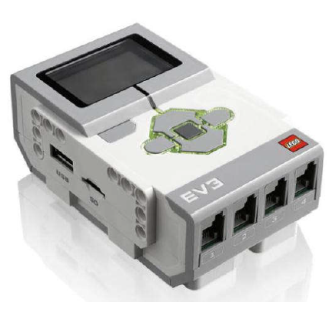 1.Микроконтроллер EV3 содержит 6 кнопок с LED- подсветкой,  4 порта для моторов,  дисплей 178х128, слот для карт памяти mini SD, порт USB 2.0 тип A,  Bluetooth, Wi-Fi,  громкий динамик. 2. Большой сервомотор: Мощный мотор со встроенным датчиком угла поворота с точностью до 1 градуса; 160-170 об/мин; момент вращения 335 г*см, момент удержания 670 г*см; может быть 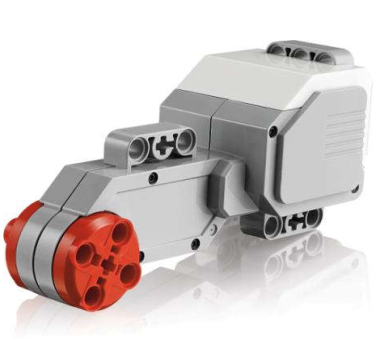 синхронизирован с другим мотором для движения строго по прямой; автоматически распознается встроенным программным обеспечением.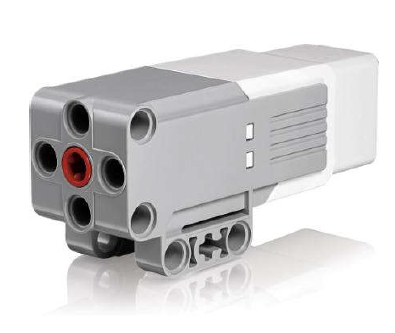 3. Средний сервомотор: Скорость вращения 240-250 об/мин;встроенный датчик угла поворота с точностью до 1 градуса; момент вращения 115 г*см; момент удержания 170 г*см; автоматически распознается встроенным программным обеспечением.4. Ультразвуковой датчик расстояния: Измеряет расстояние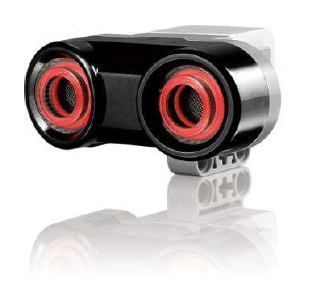 до отражающего звук предмета в интервале 3-250 см с точностью+/- 1 см; может использоваться как датчик звука; индикатор светится непрерывно, когда датчик излучает, и мигает, когда слушает; автоматически распознается встроенным программным обеспечением.5. Датчик касания (кнопка): Определяет, нажата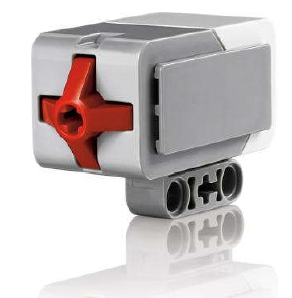 или отпущена кнопка, умеет подсчитывать одиночные и многократныенажатия; автоматически распознается встроенным программным обеспечением.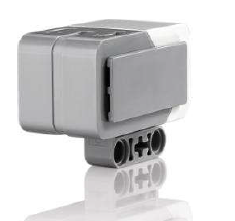 6. Гироскопический датчик: Цифровой гироскопический датчик. В режиме «угол» меряет угловое положение с точностью +/- 3 градуса; в режиме «гиро» меряет скорость вращения до 440 град/сек; автоматически распознается встроенным ПО.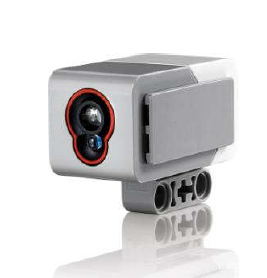 7. Датчик цвета/света: Цифровой датчик цвета различает 8 цветов и определяет освещенность в широком диапазоне: от темноты до яркого солнечного дня. Меряет отраженный красный свет и общий фоновый. Различает синий, зеленый, желтый, красный белый и коричневый, а также различает цветное и черно-белое изображение. Частота опроса 1 кГц; автоматически распознается встроенным ПО.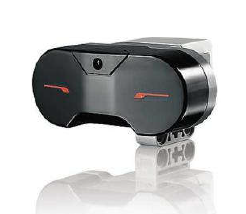 8. Инфракрасный датчик-поисковик: Цифровой инфракрасныйдатчик-поисковик определяет близость к роботу и считывает сигналы инфракрасного маяка. Близостью считается расстояние в 50-70 см. Рабочая дистанция от маяка до 2 метров. Поддерживает 4 сигнальных канала. Принимает команды с пульта управления. Автоматически распознается встроенным ПО.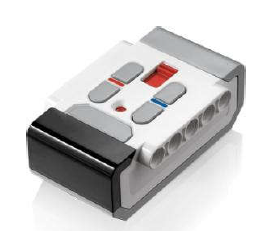 9. Инфракрасный маяк – пульт дистанционного управления: 4 инфракрасных канала; кнопка активации/деактивации; зеленый светодиод сигнализирует об активности маяка; автоматическоевыключение, если нет активности в течение часа; рабочее расстояние дo двух метров; питание от двух батареек ААА.5) Первичная проверка понимания.Мы познакомились с основными элементами конструктора Lego Mindstorm EV3. Задание: подпишите названия элементов конструктора.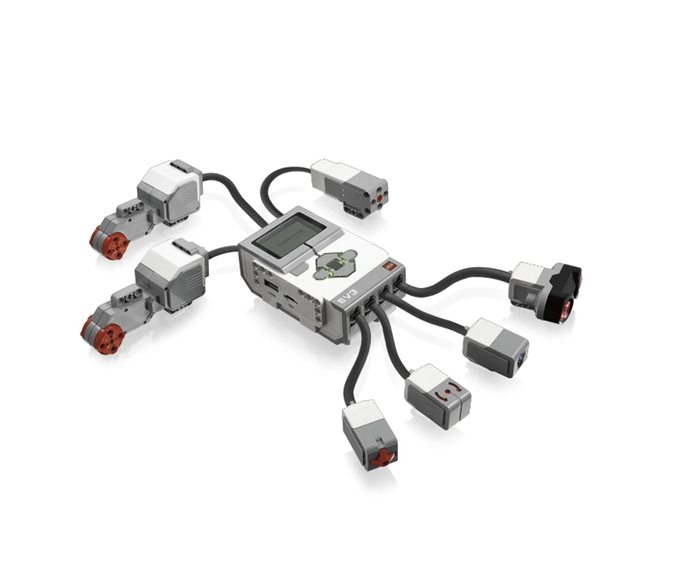 6) Первичное закрепление.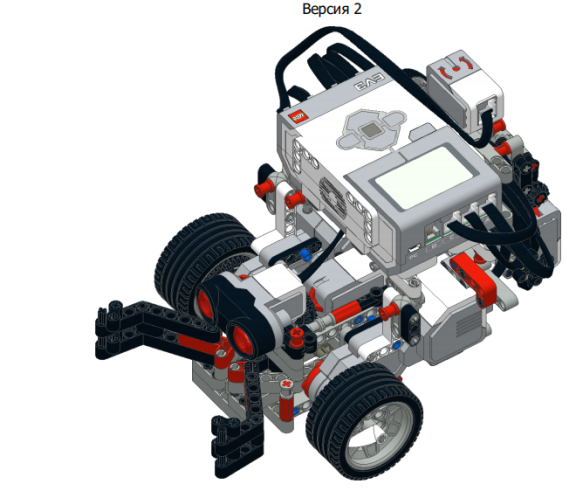 Практическое задание: Подберите все детали, которые необходимы для создания Робота с клешней. Для этого мы разделимся на три команды и будем собирать детали для робота.Задание для группы №1. Из конструктора EV3 подберите детали, которые предложены на рисунке.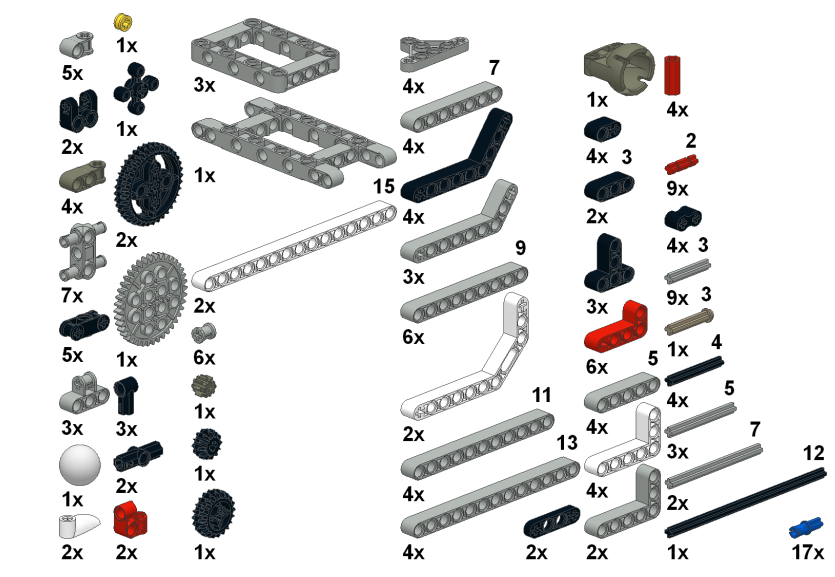 Задание для группы №2.Из конструктора EV3 подберите детали, которые предложены на рисунке.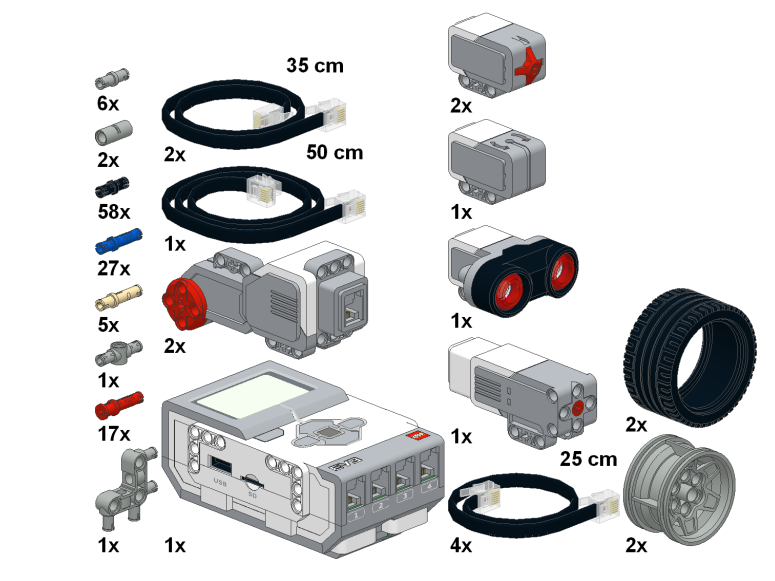 Задание для группы №3. Из конструктора Lego Mindstorm EV3 соберите конструкции, которые изображены на рисунке.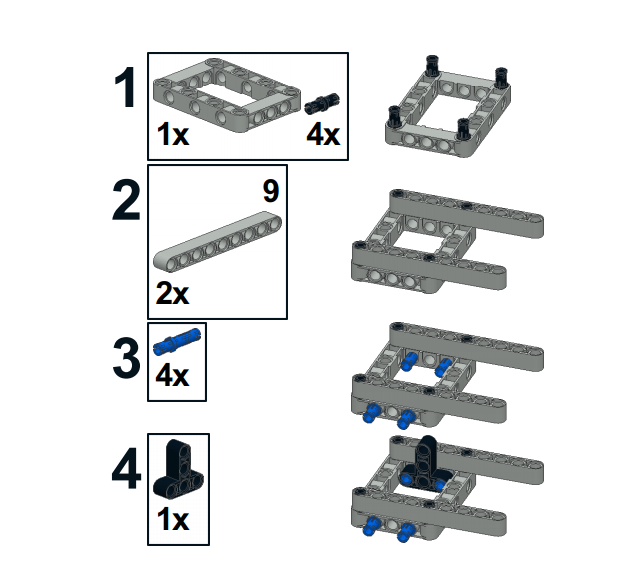 7) Рефлексия и подведение итогов урока.На занятии мы познакомились с конструктором Lego Mindstorms: основными его деталями и узнали их названия. Научились подбирать элементы для базовой модели робота. Полученные знания мы сможем применить на последующих занятиях, собирая свободные (творческие) модели роботов. Свои впечатления о проведенном уроке выразите перейдя по ссылке: linoit.com/users/iankusheva/canvases